Действуй как журналист и кулинарный эксперт. Изучи содержимое ссылок, приведенных ниже и напиши мне уникальный подробный рецепт Классического кулеша. Сначала приведи все ингредиенты (чего и в каком количестве нужно использовать), потом пошаговый способ приготовления. Текст не должен быть распознан, как сгенерированный нейросетью. Пиши как человек, длинными предложениями, можно немного с иронией и юмором. Ссылки для изучения:https://1000.menu/cooking/29375-kulesh-v-domashnix-usloviyaxhttps://www.edimdoma.ru/retsepty/4890-kulesh-klassicheskiy-retseptНет. Очень плохо. Пиши как человек - длинными сложными предложениями иногда с непредвиденными оборотами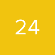 ВыОчень плохо. Полностью перепиши. Пиши как человек, длинными сложными предложениями, можно немного с юмором, иронией, но при этом должна быть экспертность и любовь к поварскому искусству